Ficha de inscriçãoDados Pessoais	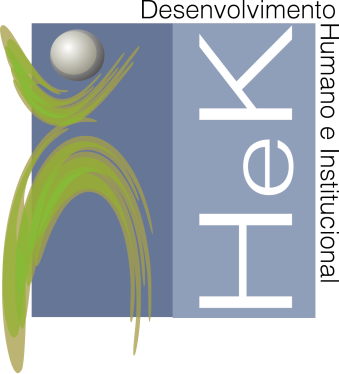 Outros Detalhes Termo de Compromisso entre a H+K
e o Participante do Curso de Moderadores (Por favor leia atentamente)Pagamento do CursoAo fazer a inscrição definitiva, você está se comprometendo a assumir integralmente os custos do Curso de Moderadores. Em caso de desistência: Se ocorrer até 19 de julho de 2013, será devolvida metade do valor pagoApós essa data, não haverá mais qualquer possibilidade de devolução do pagamento efetuadoATENÇÃO: Não existe “meio pagamento”: se, por algum motivo, você não puder participar do segundo módulo do Curso, o pagamento integral continua sendo obrigatório. Não é possível fazer o segundo módulo Pagamento do HotelComo uma determinada quantidade de apartamentos é destinada exclusivamente para a H+K no período do Curso, o cancelamento da reserva tem de ser feito 30 (trinta) dias antes do começo de cada módulo. Se tal não acontecer, inclusive por razões de força maior, você estará obrigado a:Pagar as diárias referentes ao período reservado – no caso de ter optado por um apartamento singleCompletar a diferença das diárias de modo a não prejudicar o (a) companheiro (a) de quarto que, em virtude da sua ausência, teria de arcar sozinho (a) com o custo da estadia – no caso de ter optado por um apartamento duplo.  Participação no CursoPara que este seja um efetivo e prazeroso processo de aprendizagem, é preciso mergulhar de corpo e alma na experiência. Durante as duas semanas do Curso: participando integralmente dos dois módulos, com a agenda voltada exclusivamente para tal finalidade, já que a carga horária é puxada – cerca de 9 horas por dia – e o processo, bastante intenso.Durante o intervalo entre os dois módulos: reservando aproximadamente 50 horas para realizar as tarefas de casa, que incluem todas as leituras indicadas, os exercícios de elaboração de "Fios Condutores" e a moderação de uma atividade de pelo menos 6 horas de duração.Ciente do compromisso assumido com a H+K, firmo o presente documento.Nome:                                                                                                 Data:     /    / 2013Assinatura:FAVOR ENVIAR ASSINADO ESTE TERMO DE COMPROMISSO PELO CORREIO OU FAX(condição para a confirmação final da inscrição)H+K DESENVOLVIMENTO HUMANO E INSTITUCIONAL S/C LTDA.A/C  CHRISTINA NOGUEIRARUA DESEMBARGADOR MAMEDE 29901444-030 SÃO PAULO SP  -   FAX (11) 3213 9171Nome:Nome:Data de nasc: Data de nasc: Data de nasc: Instituição:Instituição:Instituição:Instituição:Cargo:Cargo: Profissão: Profissão: Profissão:Endereço comercial:Cidade:Endereço comercial:Cidade:CEP:CEP:CEP:Endereço residencial:Endereço residencial:Endereço residencial:Endereço residencial:Cidade:Cidade: CEP: CEP: CEP:Telefone comercial:Celular comercial: Tel. residencial: Celular pessoal: Tel. residencial: Celular pessoal: Tel. residencial: Celular pessoal: Tel. residencial: Celular pessoal:E-mail comercial:E-mail pessoal:Considerem esta a minha inscrição definitiva.Entrarei em contato para regularizar meu pagamento até 15 de julho de 2013Considerem esta a minha inscrição definitiva.Entrarei em contato para regularizar meu pagamento até 15 de julho de 2013Considerem esta a minha inscrição definitiva.Entrarei em contato para regularizar meu pagamento até 15 de julho de 2013Quero compartilhar quarto com outra pessoa Tenho problemas durante o sonoTenho problemas de mobilidadeSou fumanteQuero ficar em quarto singleIrei com carro próprioTenho condições de oferecer carona para outros participantesNecessito de transporte (favor escrever o nome de sua cidade)Como tomei conhecimento do curso?Enviar esta ficha para heloklau@uol.com.br, com cópia para annachristina.nogueira@gmail.com Até dia 15 de julho de 2013Para qualquer informação, entrar em contato com: Christina (11) 3085 2693, (11) 97548 8802, Helô e Klaus (11) 3064 6144, (11) 97548 8800 Fax: (11) 3213 9171Enviar esta ficha para heloklau@uol.com.br, com cópia para annachristina.nogueira@gmail.com Até dia 15 de julho de 2013Para qualquer informação, entrar em contato com: Christina (11) 3085 2693, (11) 97548 8802, Helô e Klaus (11) 3064 6144, (11) 97548 8800 Fax: (11) 3213 9171